Муниципальное бюджетное дошкольное образовательное учреждение «Детский сад общеразвивающего вида № 5 «Березка» города  Губкина Белгородской области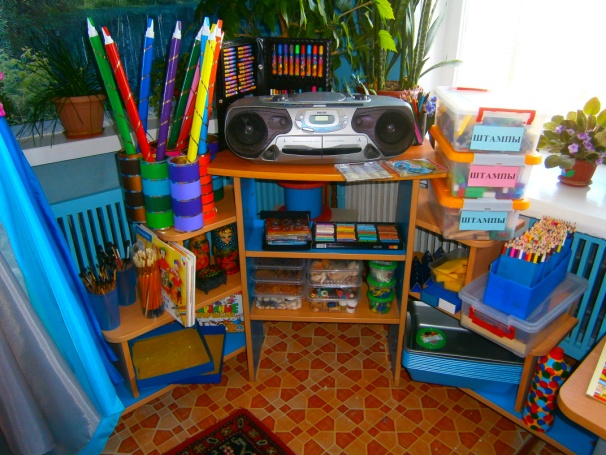 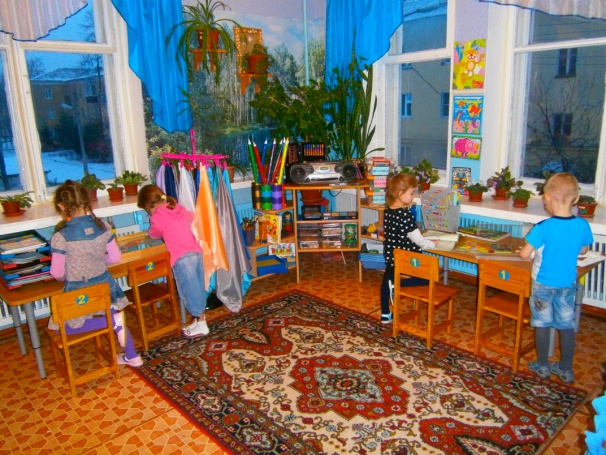 Воспитатель:Кондратенко Екатерина Владимировна2013Решить поставленные задачи по развитию творчества и индивидуальности каждого ребенка можно при создании такой предметной среды, которая бы служила пусковым механизмом для творчества. Разнообразие среды позволяет ребенку вести поисковую, исследовательскую деятельность, решать любые вопросы по-своему, активизирует самостоятельную изобразительную деятельность.  Именно поэтому в группе создан центр «Художественное творчество». Оснащение центра необходимым оборудованием происходило в соответствии с «Федеральные государственные требования к условиям реализации основной общеобразовательной программы дошкольного образования» приказ МО РФ от 20 июля 2011г.  № 2151. Мебель:    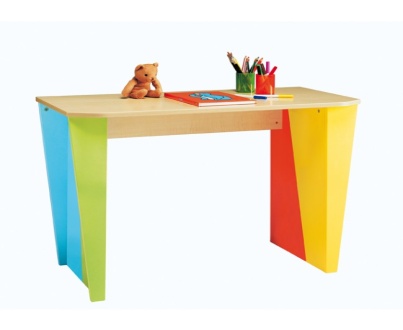 Столы    на регулирующих ножкахстулья   на регулирующих ножках полка - трансформерковрикиконтейнеры для хранения оборудованиястенд для выставки детских работподставка для ткани сундук с росписьюмольберт двойнойподставка для дисковII. Технические средства обучения: 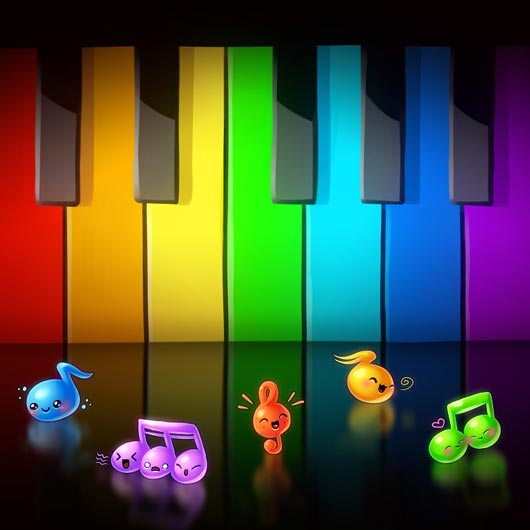 МагнитофонДиски для детского самостоятельного танцевально-игрового творчестваДиски с музыкой для упражнений в стиле ушу.Сборник «Волшебная музыка»А.И Буренина «Ритмическая мозаика Части 1,2Диски с музыкой для пластических этюдов.Т.А. Суворова «Танцевальная ритмика»Сборник детских песен «Танцуй с нами»Диски с музыкой для психологических этюдов с тканью.Сборник «Зима»Сборник «Весна»Сборник «Лето»Сборник «Осень»Сборник «Русская народная музыка» Сборник «Классическая музыка»Диски с музыкой для  рисования под релаксирующей музыкой.«Малыш в лесу» - волшебные голоса природы«Чудесная страна» - песни, колыбельные и классика для детейСборник «Звуки природы для детей»Сборник «Классическая музыка для детей»«Музыка о природе» классическая музыка для детей«Звуки природы» «Звуки домашних и диких животных Диски с музыкой для упражнений хатка-йога.А.Егоров «Дискография»Сборник «Мои любимые песни» (минусовки)Диски с детскими песнямиДетская группа «Улыбка», альбом «Любимые песни детства»Сборник песен «Любимые песни»В.Шаинский «Песни для детей»III Материалы: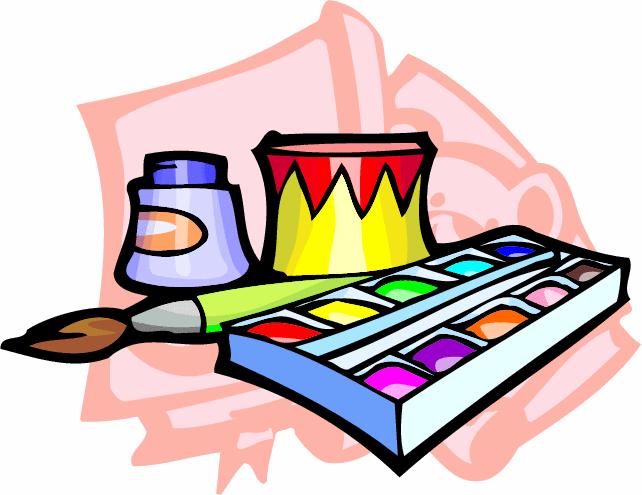 Краски: акварельные, гуашь, акриловыеТушь разных цветовЦветные карандашиЦветные восковые мелкиСухая и жирная пастельПростой карандашБелилаПростой графический карандашСангинаУгольный карандашГелиевые ручкиФломастерыМыльные пузыриРаствор для рисования в техники эбру и мрамированиеIV Оборудование: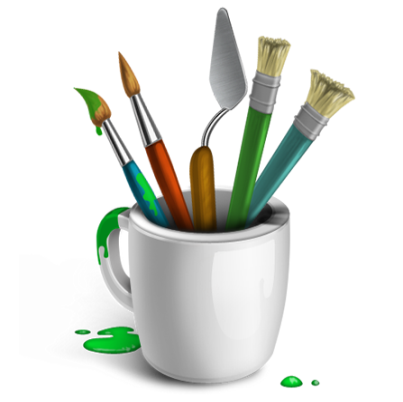 Кисти разных размеров (круглые и плоские) (мягкие) (белка, колонок) размеры № 3,4,5Кисти щетина (круглые и плоские) размеры № 3,5Подставки под  кисти и карандашиПалитра для смешивания красокШтампы из разного материалаТрафаретыГубки из поролонаСоломинки для коктейлейСтаканы-непроливайкиЦеллофановые пакеты Лотки для раствора Салфетки (клеенчатые 25х35 см; бумажные)Ткань разных цветов, размер 75х75 смБумага разного цвета и фактуры, формата А3, А4, А6Полоски, круги, квадратыСилуэты для декоративного рисованияV  Дидактические игры и упражнения: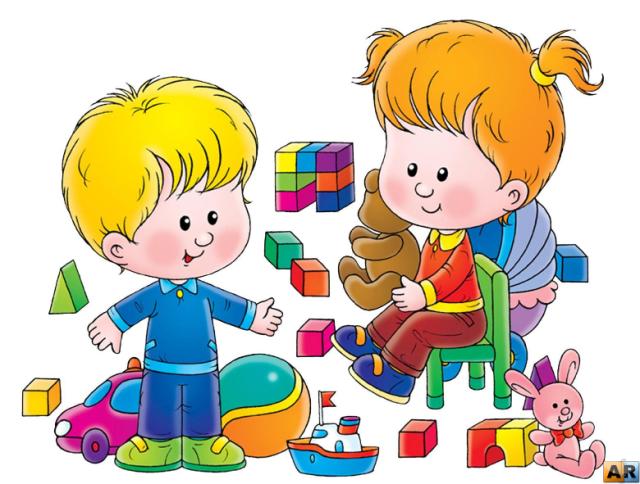 «Прогулка с облаками»                                             Игра-упражнение «Я – цветок»«Волшебная труба»«Сюрреалистическая игра»«Собери фигурки» «Новое применение»«Четыре колеса»«Волшебный круг»«Лоскутное одеяло»«Дед Мазай»«У меня растут года...»«Кто где живет?» «Волшебник»«Что бывает такое?»«Лужок с цветами»«Ромашка»Тетради для раскрашиванияVI Авторские игры: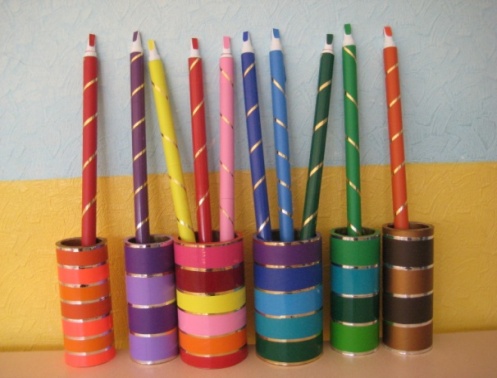 «Волшебная ткань»;«Гример»;«Дизайнерская мастерская» сюжетно-ролевая игра;«Закорючка»;«Мудрая сова»;«Путешествие по радуге»;«Разноцветные секреты»;«Рисуем вместе»«Разноцветные фантазии»«Составь стерио картинку»«Цветные карандаши»VII Наглядные пособия: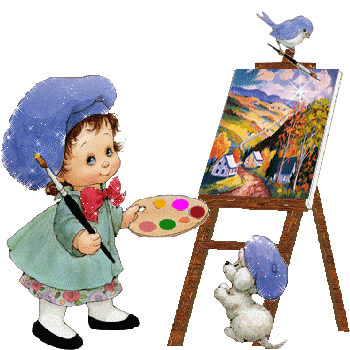 Альбомы для рассматривания:Элементы декоративно- прикладного искусства. (Дымковская, Филимоновская, Городецкая, Полхов-Майдан, Хохлома, Гжель и.т.д).Репродукции картин  программных художников (Шишкина, Левитана, Щербакова и.т.д)Работы программных  художников-иллюстраторов.Портреты программных  художников-иллюстраторовПортреты программных художниковАлгоритмы последовательностей рисования  по сюжетному, предметному рисованию и ДПИ)Наборы открыток ( «Живописцы», «Натюрморты», «Цветы», «Времена года» и.т.д.)Малые архитектурные формыАльбом с изображением поз ушу и хатки-йогиМузеи РоссииАльбом с изображением времен годаОбразцы элементов и последовательности рисования декоративных росписейКомплект изделий народных промыслов